COLEGIO DE BACHILLERES DEL ESTADO DE BAJA CALIFORNIA SUR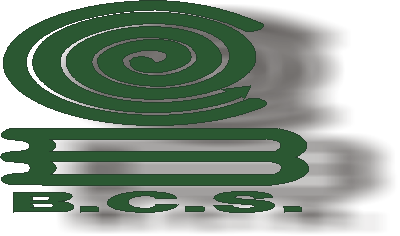 DIRECCIÓN GENERALAÑO SABÁTICO 2023FR-DFD-02-08-P01PROGRAMA 1. TITULACIÓN DE ESTUDIOS DE LICENCIATURANOTA: Ajustarse a los espacios del formato.NOMBRE DEL PARTICIPANTEFECHAOPCIÓN DE TÍTULACIÓN: INSTITUCIÓN DONDE SE REALIZARA EL PROYECTO:NOMBRE DEL PROYECTO: DESCRIPCIÓN DEL PROYECTO:OBJETIVO(S) DEL PROYECTO:JUSTIFICACIÓN Mencione los beneficios que el Colegio obtendrá al ejercer el docente su año sabático.METODOLOGÍACALENDARIO DE ACTIVIDADES E INFORMES PARCIALES Y FINAL. A partir de la fecha de inicio del año sabático, hasta el cumplimiento del último de los requisitos para el trámite del título. Los informes parciales deberán presentarse en forma trimestral.CALENDARIO DE ACTIVIDADES E INFORMES PARCIALES Y FINAL. A partir de la fecha de inicio del año sabático, hasta el cumplimiento del último de los requisitos para el trámite del título. Los informes parciales deberán presentarse en forma trimestral.CALENDARIO DE ACTIVIDADES E INFORMES PARCIALES Y FINAL. A partir de la fecha de inicio del año sabático, hasta el cumplimiento del último de los requisitos para el trámite del título. Los informes parciales deberán presentarse en forma trimestral.CALENDARIO DE ACTIVIDADES E INFORMES PARCIALES Y FINAL. A partir de la fecha de inicio del año sabático, hasta el cumplimiento del último de los requisitos para el trámite del título. Los informes parciales deberán presentarse en forma trimestral.CALENDARIO DE ACTIVIDADES E INFORMES PARCIALES Y FINAL. A partir de la fecha de inicio del año sabático, hasta el cumplimiento del último de los requisitos para el trámite del título. Los informes parciales deberán presentarse en forma trimestral.CALENDARIO DE ACTIVIDADES E INFORMES PARCIALES Y FINAL. A partir de la fecha de inicio del año sabático, hasta el cumplimiento del último de los requisitos para el trámite del título. Los informes parciales deberán presentarse en forma trimestral.CALENDARIO DE ACTIVIDADES E INFORMES PARCIALES Y FINAL. A partir de la fecha de inicio del año sabático, hasta el cumplimiento del último de los requisitos para el trámite del título. Los informes parciales deberán presentarse en forma trimestral.CALENDARIO DE ACTIVIDADES E INFORMES PARCIALES Y FINAL. A partir de la fecha de inicio del año sabático, hasta el cumplimiento del último de los requisitos para el trámite del título. Los informes parciales deberán presentarse en forma trimestral.CALENDARIO DE ACTIVIDADES E INFORMES PARCIALES Y FINAL. A partir de la fecha de inicio del año sabático, hasta el cumplimiento del último de los requisitos para el trámite del título. Los informes parciales deberán presentarse en forma trimestral.CALENDARIO DE ACTIVIDADES E INFORMES PARCIALES Y FINAL. A partir de la fecha de inicio del año sabático, hasta el cumplimiento del último de los requisitos para el trámite del título. Los informes parciales deberán presentarse en forma trimestral.CALENDARIO DE ACTIVIDADES E INFORMES PARCIALES Y FINAL. A partir de la fecha de inicio del año sabático, hasta el cumplimiento del último de los requisitos para el trámite del título. Los informes parciales deberán presentarse en forma trimestral.CALENDARIO DE ACTIVIDADES E INFORMES PARCIALES Y FINAL. A partir de la fecha de inicio del año sabático, hasta el cumplimiento del último de los requisitos para el trámite del título. Los informes parciales deberán presentarse en forma trimestral.CALENDARIO DE ACTIVIDADES E INFORMES PARCIALES Y FINAL. A partir de la fecha de inicio del año sabático, hasta el cumplimiento del último de los requisitos para el trámite del título. Los informes parciales deberán presentarse en forma trimestral.CALENDARIO DE ACTIVIDADES E INFORMES PARCIALES Y FINAL. A partir de la fecha de inicio del año sabático, hasta el cumplimiento del último de los requisitos para el trámite del título. Los informes parciales deberán presentarse en forma trimestral.ACTIVIDAD \ MES123456789101112NOMBRE Y FIRMA DEL PARTICIPANTE